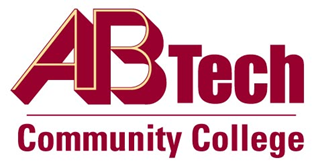 Asheville-Buncombe Technical Community College (A-B Tech) Policy ManualPolicy 203:  Assignment of Course Level and Credit It is the policy of the Board of Trustees that A-B Tech will adhere to the North Carolina Community College System Board Code regarding the assignment of course level and credit regardless of format or delivery method.  It is the responsibility of faculty, academic administration, and the president to evaluate the appropriateness of course levels and credit and submit recommendations for changes to the North Carolina Community College System as appropriate.ScopeAll curriculum courses offered at A-B Tech.ReferencesApproved by the Executive Leadership Team on May 26, 2020, and June 14, 2023Approved by the College Attorney on May 26, 2020Chapter D State Board of Community College Code ( 1D SBCCC 400.1 and 400.8) Policy OwnerVice President of Instructional Services, Ext. 7633See Course Level and Credit ProcedureApproved by the Board of Trustees on August 7, 2023